ETABLISSEMENTADRESSE LOGO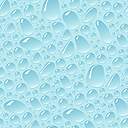 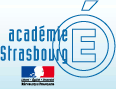 Je présente mon cursusANNEXE  Carte d’identité de l’entreprisePFMP N°  du  au Personnel : effectif total : Postes occupés par les différents salariés à indiquer dans le tableau ci-après :Compétences mise en œuvre Bilan de compétencesBilan de compétencesBilan de compétencesPFMPPériodeÉtablissementProfesseurs assurant le suivi123456Parcours personnel – Expérience professionnelleJe joins en annexe dans cette rubrique un curriculum vitae actualisé.Parcours personnel – Expérience professionnelleJe joins en annexe dans cette rubrique un curriculum vitae actualisé.Parcours personnel – Expérience professionnelleJe joins en annexe dans cette rubrique un curriculum vitae actualisé.Parcours personnel – Expérience professionnelleJe joins en annexe dans cette rubrique un curriculum vitae actualisé.Raison sociale de l'entreprise Siège social de l'entreprise TéléphoneDate de création Statut juridique (en toutes lettres)Capital social (lorsqu'il existe)Numéro d'immatriculation au RCS 
(Registre du Commerce et des Sociétés)Numéro SIREN (9 chiffres)Code APE (ou NACE)Adresse courrielAdresse du site internetCapacité d'accueil (en nombre de couverts)Type de clientèle	Familiale 	d'affaires 	touristique 	de passage 	Autre : ___________________________________Ticket moyen (prix moyen dépensé par client)	Déjeuner : ________ €	Dîner : _________ €Brigade de cuisineBrigade de cuisineBrigade de restaurantBrigade de restaurantPersonnel d'encadrementPersonnel d'exécutionNombrePersonnel d'encadrementPersonnel d'exécutionNombreJe joins l’organigramme de service ou de l’entreprisePôleCompétencesPFMPN°Tâches - activités réaliséesFréquenceEn terminaleEn terminaleEn terminaleEn terminaleEn terminalePôle 3 – Animation et gestion d’équipe en restaurationC3-1 Animer une équipePôle 3 – Animation et gestion d’équipe en restaurationC3-2 Optimiser les performances de l’équipePôle 4 – Gestion des approvisionnements 
en restaurationC4-1 Recenser les besoins d’approvisionnementPôle 4 – Gestion des approvisionnements 
en restaurationC4-2 Contrôler les mouvements de stocksPôle 4 – Gestion des approvisionnements 
en restaurationC4-3 Maîtriser les coûtsPôle 4 – Gestion des approvisionnements 
en restaurationC4-4 Analyser les ventesJe coche la ou les compétence(s) mise(s) en œuvre lors de la réalisation de cette tâche dans la liste ci-dessous.C3-1 Animer une équipe  S’inscrire (et inscrire le personnel sous sa responsabilité) dans un principe de formation continue tout au long de la vie Gérer les aléas de fonctionnement liés au personnel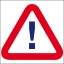 C3-2 Optimiser les performances de l’équipe  Analyser les écarts entre le prévisionnel et le réalisé avec l’aide de son supérieur hiérarchique  Proposer et/ou mettre en œuvre les actions d’optimisation et/ou correctivesPôle 3 –   Animation et gestion d’équipe en restaurationTechnologie de service  -Gestion appliquée et mercatiqueJe choisis une tâche ou une activité réalisée durant ma PFMP qui répond à l’une des compétences ci-dessus.Titre de la tâche ou de l’activité: Je décris précisément cette tâche ou cette activité dans son environnement professionnel : J’analyse ma démarche en y apportant un regard critique. Si nécessaire, les questions peuvent être modifiées selon la situation vécue.Est-ce que j’ai pu réaliser cette tâche en autonomie ?     Oui   NonSi non, j’indique qui m’a aidé et dans quel sens : J’indique le temps prévu pour cette tâche ou cette activité : Est-ce que j’ai respecté ce temps ?     Oui   NonSi non, j’indique le temps réel nécessaire : Quelle est la raison de cet écart ? Est-ce que mon responsable a émis une remarque quant à mon travail ?    Oui    NonSi oui, j’indique la remarque : Quelle(s) difficulté(s) ai-je rencontrée(s) dans la réalisation de cette tâche ? Je précise de quelle(s) façon(s) j’y ai remédiéQu’est-ce j’ai appris en réalisant cette tâche ou cette activité ?Je m’évalue dans la réalisation de cette tâche ou cette activité. Je coche la ou les compétence(s) mise(s) en œuvre lors de la réalisation de cette tâche dans la liste ci-dessous.C4-1 Recenser les besoins d’approvisionnement Participer à l’élaboration d’un cahier des charges Participer à la planification des commandes et des livraisonsC4-2 Contrôler les mouvements de stocks Mettre à jour les stocks en utilisant les documents et outils de gestion appropriés    Réaliser un inventaire Repérer et traiter les anomalies dans la gestion des stocks et des matériels de stockage Réaliser un inventaire  Repérer et traiter les anomalies dans la gestion des stocks et des matériels de stockagePôle 4 –   Gestion des approvisionnements 
en restaurationTechnologie de service – Gestion appliquée et mercatiqueJe choisis une tâche ou une activité réalisée durant ma PFMP qui répond à l’une des compétences ci-dessus.Titre de la tâche ou de l’activité : Je décris précisément cette tâche ou cette activité dans son environnement professionnel : J’analyse ma démarche en y apportant un regard critique.Est-ce que j’ai pu réaliser cette tâche en autonomie ?     Oui   NonSi non, j’indique qui m’a aidé et dans quel sens : J’indique le temps prévu pour cette tâche : Est-ce que j’ai respecté ce temps ?     Oui   NonSi non, j’indique le temps réel nécessaire : Quelle est la raison de cet écart ? Est-ce que mon responsable a émis une remarque quant à mon travail ?    Oui    NonSi oui, j’indique la remarque : Quelle(s) difficulté(s) ai-je rencontrée(s) dans la réalisation de cette tâche ? Je précise de quelle(s) façon(s) j’y ai remédiéQu’est-ce j’ai appris en réalisant cette tâche ?Je m’évalue dans la réalisation de cette tâche. Pôle 4 – Gestion d’exploitation en restaurationTechnologie de service - Gestion appliquée et mercatiqueJe coche la ou les compétence(s) mise(s) en œuvre lors de la réalisation de cette tâche dans la liste ci-dessous.C4-3 Maîtriser les coûts Participer à la régulation des consommations des denrées et des boissons Améliorer la productivité Contribuer à la maîtrise des frais généraux liés à l’activité Calculer et analyser les écarts de coûts entre le prévisionnel et le réalisé Exploiter les outils des gestionsC4-4 Analyser les ventes   Contribuer à la fixation des prix Suivre le chiffre d’affaires, la fréquentation et l’addition moyenne Mesurer la contribution des plats à la marge brute Gérer les invendus Mesurer la réaction face à l’offre prix Mesurer et analyser les écarts de chiffre d’affaires entre le prévisionnel et le réaliséJe choisis une tâche ou une activité réalisée durant ma PFMP qui répond à l’une des compétences ci-dessus.Titre de la tâche ou de l’activité : Je décris précisément cette tâche ou de cette activité  dans son environnement professionnel : J’analyse ma démarche en y apportant un regard critiqueEst-ce que j’ai pu réaliser cette tâche en autonomie ?     Oui   NonSi non, j’indique qui m’a aidé et dans quel sens : J’indique le temps prévu pour cette tâche : Est-ce que j’ai respecté ce temps ?     Oui   NonSi non, j’indique le temps réel nécessaire : Quelle est la raison de cet écart ? Est-ce que mon responsable a émis une remarque quant à mon travail ?    Oui    NonSi oui, j’indique la remarque :	Quelle(s) difficulté(s) ai-je rencontrée(s) dans la réalisation de cette tâche ? Je précise de quelle(s) façon(s) j’y ai remédiéQu’est-ce j’ai appris en réalisant cette tâche ?Je m’évalue dans la réalisation de cette tâche